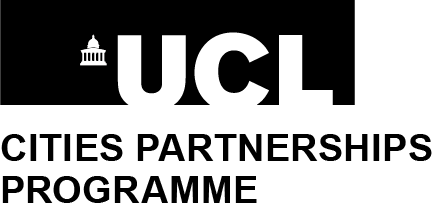 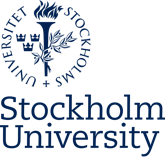 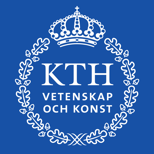 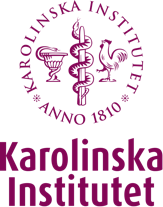 Developing Sustainable Cities: Climate and HealthA two-day research workshop in Stockholm17-18 April 2023Save the dateThe Cities Partnerships Programme Stockholm, comprising UCL and the Stockholm Trio of Karolinska Institutet, KTH Royal Institute of Technology & Stockholm University, invite you to express interest in two days of workshops in Stockholm.The workshops will be held in person, in Stockholm, from lunchtime on 17 April 2023. They will conclude the following day.The workshops will run concurrent sessions focussing on each of the following themes relating to climate and health in urban settings. We welcome compelling suggestions for any additional theme - grounded in excellent work or potential between Stockholm and UCL - with which the workshops could productively engage.Mental health:Safety;Risk management;Crisis preparedness.Sustainable transportation:Environmental impact;Health impact.Digital tools:Decision making;Monitoring;Preparedness;Healthcare accessibility.Communicable diseasesUrban systems:Energy;Consumption;Food;Nature-based resources / biodiversity.We invite expressions of interest from scholars and practitioners across disciplines to explore collaboration between UCL and Stockholm. Awards of funds for travel and accommodation will be available to colleagues in London. Meals and refreshments will be provided to attendees by the three universities in Stockholm. We will particularly seek opportunities to support early-career scholars and those who are under-represented in this sort of activity. You can register your interest online before 17 March 2023.Outline programme:Queries can be addressed to contacts in each university:Karolinska InstitutetLotta Lundqvist - lotta.lundqvist@ki.seKTH Royal Institute of TechnologyChristina Murray - tina@kth.seStockholm UniversityHenrik Smedjegarden - henrik.smedjegarden@su.seUCL Bryan Taylor – bryan.taylor@ucl.ac.ukTimeActivityMonday 17 AprilLate morningUCL colleagues arrive in Stockholm and check into hotelsLunchtimeRegistration of Stockholm and London attendees, Welcome and lunchAfternoonShort presentation on impactful collaboration between London & Stockholm, with practical advice for attendees;

Attendees join their colleagues working in each theme for the rest of the afternoon. Separate rooms, facilitators, note takers and refreshments will be provided.EveningDinner for all attendeesTuesday 18 AprilMorningCoffee and welcome for all attendees;

Themes reconvene.LunchtimeSession for all attendees: 
- to summarize discussions and consider next steps;
- outline fast-track application process to handful of start-up seed funding awards.

Lunch for all attendeesAfternoonShort workshop on research funding environment, consortium practicalities and opportunities;

Optional visit to a leading Stockholm research facility;London attendees depart.